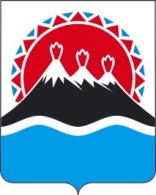 МИНИСТЕРСТВО СПЕЦИАЛЬНЫХ ПРОГРАММ И ПО ДЕЛАМ КАЗАЧЕСТВА КАМЧАТСКОГО КРАЯотдел регионального государственного надзора (наименование органа государственного контроля (надзора) или органа муниципального контроляДокладначальника отдела регионального государственного надзора Министерства специальных программ и по делам казачества Камчатского края Крыловой М.С. по теме: «О результатах правоприменительной практики контрольно-надзорной деятельности Министерства специальных программ и по делам казачества Камчатского края за III квартал 2019 года»1. Доклад по правоприменительной практикеПравовое регулирование в области защиты населения и территорий от чрезвычайных ситуаций осуществляется в соответствии со ст. 2 Федерального закона от 21.12.1994 № 68-ФЗ «О защите населения и территорий от чрезвычайных ситуаций природного и техногенного характера», а также принимаемыми в соответствии с ним федеральными законами и иными нормативными правовыми актами Российской Федерации, законами и иными нормативными правовыми актами субъектов Российской Федерации. Органы местного самоуправления в пределах своих полномочий могут принимать муниципальные правовые акты, регулирующие отношения, возникающие в связи с защитой населения и территорий от чрезвычайных ситуаций.Предметом регионального государственного надзора в области защиты населения и территорий от чрезвычайных ситуаций природного и техногенного характера является проверка выполнения органами местного самоуправления, а также юридическими лицами, их руководителями и иными должностными лицами, индивидуальными предпринимателями, их уполномоченными представителями и гражданами, на которых возложена обязанность выполнения требований, установленных вышеназванным Федеральным законом и иными нормативными правовыми актами Российской Федерации, законами и иными нормативными правовыми актами Камчатского края, в соответствии с задачами, возложенными на единую государственную систему предупреждения и ликвидации чрезвычайных ситуаций.Всего в надзорном органе находится на учёте 434 объекта надзора (с учетом применения риск-ориентированного подхода).Снижение показателя связано с применением риск-ориентированного подхода и распределением по соответствующим категориям риска юридических лиц и индивидуальных предпринимателей, в отношении которых проводятся плановые проверки.По состоянию на 01.10.2019 проведено 66 проверок соблюдения требований в области защиты населения и территорий от чрезвычайных ситуаций природного и техногенного характера, в том числе 53 плановых и 13 внеплановых. Одним инспектором в среднем проведено по 22 проверки на отчетный период.План проведения плановых проверок реализован на 100%. В ходе проведенных проверок выявлено 68 правонарушений.В среднем одним должностным лицом, наделённым правами по осуществлению регионального государственного надзора в области защиты населения и территорий от чрезвычайных ситуаций природного и техногенного выявлено по 22,6 правонарушения.Типовыми и массовыми нарушениями обязательных требований и мероприятий в области защиты населения и территорий от чрезвычайных ситуаций, выявляемыми в 2019 году должностными лицами, уполномоченными на осуществление регионального государственного надзора в области защиты населения и территорий от чрезвычайных ситуаций, стали:1. Вопросы создания органов управления, сил и средств Камчатской территориальной подсистемы единой государственной системы предупреждения и ликвидации чрезвычайных ситуаций:- не создан координационный орган - комиссия по предупреждению и ликвидации чрезвычайных ситуаций и обеспечению пожарной безопасности;- отсутствуют утвержденные положения об органах управления Камчатской территориальной подсистемы РСЧС; должностные лица органов управления объектовых и территориальных звеньев РСЧС не прошли соответствующую подготовку в области защиты от чрезвычайных ситуаций.2. Вопросы создания резервов финансовых и материальных ресурсов для ликвидации чрезвычайных ситуаций:- отсутствие номенклатуры и требуемого объема резервов материальных ресурсов для ликвидации чрезвычайных ситуаций;- отсутствие резервов финансовых ресурсов;- не обеспечено создание, хранение и восполнение указанных резервов.3 Вопросы подготовки руководителей, работников органов местного самоуправления и организаций, населения в области защиты от чрезвычайных ситуаций:- нарушение сроков обучения в области защиты от чрезвычайных ситуаций или получения дополнительного профессионального образования в области защиты от чрезвычайных ситуаций лиц, впервые назначенных на должность, связанную с выполнением обязанностей в области защиты от чрезвычайных ситуаций (в течение первого года работы);- нарушение сроков повышение квалификации соответствующих должностных лиц;- не проводятся учения и тренировки в области защиты населения и территорий от чрезвычайных ситуаций органами местного самоуправления и организациями.4. Вопросы разработки планов по предупреждению и ликвидации разливов нефти и нефтепродуктов:- отсутствие в плане некоторых разделов, либо отступление от структуры (образца) плана по предупреждению и ликвидации разливов нефти и нефтепродуктов (далее - план ЛРН);- не откорректирован план ЛРН по истечении сроков;- план ЛРН не согласован с соответствующими федеральными органами исполнительной власти и/или их территориальными органами, комиссиями по предупреждению и ликвидации чрезвычайных ситуаций и обеспечению пожарной безопасности органов исполнительной власти субъектов Российской Федерации и другими организациями в соответствии с их компетенцией.По результатам надзорных мероприятий в соответствии с Кодексом Российской Федерации об административных правонарушениях (далее - КоАП) составлено 19 протоколов об административных правонарушениях (АППГ - 21, уменьшение на 10,4%), в том числе по ст.20.6 КоАП (невыполнение требований норм и правил по предупреждению и ликвидации чрезвычайных ситуаций) - 13 протоколов (АППГ -16, уменьшение на 18,8%), по ч.1 ст.19.5 КоАП (невыполнение в установленный срок законного предписания  органа (должностного лица), осуществляющего государственный надзор (контроль), об устранении нарушений законодательства) составлено 6 протоколов (АППГ - 5, уменьшение на 17,3%)К административной ответственности в виде наложения штрафа в соответствии с КоАП привлечено 13 лиц (АППГ - 15, уменьшение на 12,4%), из них должностных лиц - 7, юридических лиц - 5.Сумма наложенных административных штрафов за несоблюдение обязательных требований в области защиты населения и территорий от чрезвычайных ситуаций составила 420 тыс. руб. (АППГ - 380 тыс. руб., увеличение на 10,6%).За отчетный период текущего года в надзорный орган, осуществляющий региональный государственный надзор в области защиты населения и территорий от чрезвычайных ситуаций, представлений от прокуратуры об устранении нарушений требований действующего законодательства не поступало.В нижеприведенной таблице представлены обобщенные сведения анализа правоприменительной практики и наиболее часто задаваемые вопросы подконтрольных объектов при организации и осуществлении регионального государственного надзора в области защиты населения и территорий от чрезвычайных ситуаций.2. Ответы на актуальные вопросы правоприменения законодательства в области защиты населения и территорий от чрезвычайных ситуаций природного и техногенного характера3. Дополнительные рекомендации подконтрольным субъектам по соблюдению требований в области защиты населения и территорий от чрезвычайных ситуаций природного и техногенного характера1. Обеспечить всестороннее и полновесное функционирование всех звеньев, органов управления Камчатской территориальной подсистемы единой государственной системы по предупреждению и ликвидации чрезвычайных ситуаций;2. Поддерживать в постоянной готовности силы и средства Камчатской территориальной подсистемы единой государственной системы по предупреждению и ликвидации чрезвычайных ситуаций к реагированию на угрозу возникновения или возникновение чрезвычайных ситуаций природного техногенного характера; 3. Обратить особое внимание на принимаемые нормативные правовые акты, актуализирующие обязательные требования в области защиты населения и территорий от чрезвычайных ситуаций природного и техногенного характера.4. Доклад с руководством по соблюдению обязательных требованийСогласно постановлением Правительства Российской Федерации от 17.08.2016 № 806 «О применении риск-ориентированного подхода при организации отдельных видов государственного контроля (надзора)» и  распоряжением Правительства Камчатского края от 26.12.2018 № 543-РП, которым установлен перечень видов регионального государственного контроля (надзора) в Камчатском крае, в отношении которых применяется риск-ориентированный подход, надзорным органом проведена работа по определению критериев отнесения деятельности юридических лиц к определенной категории риска и внесены изменения в Порядок организации и осуществления регионального государственного надзора в области защиты населения и территорий от чрезвычайных ситуаций регионального, межмуниципального и муниципального характера в Камчатском крае» с учетом применения риск-ориентированного подхода.Определены три категории риска: высокий - 67, значительный – 367 и низкий (субъекты не подлежат надзору).Отнесение субъектов надзора к определенной категории риска утверждено приказом надзорного органа, который размещен на сайте в разделе «Планы проверок».Так, плановые проверки в области защиты населения и территорий от чрезвычайных ситуаций осуществляются исключительно в отношении:- юридических лиц и индивидуальных предпринимателей, осуществляющих деятельность в социальной и образовательной сферах, сферах физической культуры и спорта, здравоохранения, организации отдыха и оздоровления детей и расположенных на территории, подверженной риску возникновения быстроразвивающихся опасных природных явлений и техногенных процессов;- деятельность юридических лиц и индивидуальных предпринимателей, эксплуатирующих опасные производственные объекты III и (или) IV классов опасности либо гидротехнические сооружения III и (или) IV классов опасности;- деятельность юридических лиц и индивидуальных предпринимателей, входящих в состав Камчатской территориальной подсистемы единой государственной системы предупреждения и ликвидации чрезвычайных ситуаций;- деятельность юридических лиц и индивидуальных предпринимателей, эксплуатирующих объекты, обеспечивающие жизнедеятельность населения Камчатского края.По итогам завершения работы по категорированию объектов надзора внесены изменения приказ надзорного органа о проверочных листах и разработаны листы для каждой категории риска, что существенно упростило задачу подконтрольных организации по реализации исполнения требований законодательства.Также с учетом новых подходов к организации профилактической работы, установленных положениями постановления Правительства Российской Федерации от 26.12.2018 № 1680 «Об утверждении общих требований к организации и осуществлению органами государственного контроля (надзора), органами муниципального контроля мероприятий по профилактике нарушений обязательных требований, требований, установленных муниципальными правовыми актами», профилактическая работа организована в соответствии с Программой профилактики нарушений обязательных требований в области гражданской обороны, защиты населения и территорий от чрезвычайных ситуаций природного и техногенного характера на территории Камчатского края на 2019 год.Одним из новых направлений в профилактической работе в 2019 является проведение плановых проверок администрации муниципальных образований и проведение профилактических мероприятий в отношении объектов надзора на территории муниципального района. Данный вид профилактической работы особенно актуален для северных районов нашего полуострова.В текущем году все нормативные правовые акты приведены в соответствии с действующим законодательством о защите населения и территорий от чрезвычайных ситуаций, и тем самым конкретизированы обязательные требования в области защиты населения и территорий от чрезвычайных ситуаций.В целях улучшения показателей эффективности регионального государственного надзора в области защиты населения и территорий от чрезвычайных ситуаций в 2019 году надзорные мероприятия проводятся с условием недопущения отклонений значений показателей, характеризующих состояние исполнения государственной функции по организации и осуществлению регионального государственного надзора в области защиты населения и территорий от чрезвычайных ситуаций.Дальнейшая работа по внедрению новых форм и методов работы осуществляется с учетом реализации плана мероприятий по внедрению в Камчатском крае целевой модели регулирования и правоприменения «Осуществление контрольно-надзорной деятельности». Данный доклад размещен на сайте нашего надзорного органа в разделе «Публичные мероприятия».пл. им. В.И. Ленина, 1, г. Петропавловск-Камчатский, 683000телефон/факс: (4152) 41-28-67, 42-31-41, e-mail: MinSP@kamgov.ru  N
п/пСодержание вопросаСодержание ответа1.Организации планируют и организуют проведение мероприятий по гражданской обороне и в области защиты работников организаций и подведомственных объектов от ЧС. Возможна ли разработка единого планирующего документа, объединяющего План гражданской обороны, План действий по предупреждению и ликвидации ЧС и План по ликвидации аварийных разливов нефти и нефтепродуктовВопросы разработки планов гражданской обороны, планов действий по предупреждению и ликвидации чрезвычайных ситуаций и планов по предупреждению и ликвидации разливов нефти и нефтепродуктов регулируются отдельными законодательными актами и иными нормативными правовыми актами, относящимися к различной области применения.Такими законодательными и иными нормативными правовыми актами являются:Федеральный закон от 12 февраля 1998 г. N 28-ФЗ "О гражданской обороне";Федеральный закон от 21 декабря 1994 г. N 68-ФЗ "О защите населения и территорий от чрезвычайных ситуаций природного и техногенного характера";Федеральный закон от 30 ноября 1995 г. N 187-ФЗ "О континентальном шельфе Российской Федерации";Федеральный закон от 31 июля 1998 г. N 155-ФЗ "О внутренних морских водах, территориальном море и прилежащей зоне Российской Федерации";постановление Правительства Российской Федерации от 14 ноября 2014 г. N 1189 "Об организации предупреждения и ликвидации разливов нефти и нефтепродуктов на континентальном шельфе Российской Федерации, во внутренних морских водах, в территориальном море и прилежащей зоне Российской Федерации";постановление Правительства Российской Федерации от 21 августа 2000 г. N 613 "О неотложных мерах по предупреждению и ликвидации аварийных разливов нефти и нефтепродуктов";приказ МЧС России от 21.12.2004 N 621 "Об утверждении правил разработки и согласования планов по предупреждению и ликвидации разливов нефти и нефтепродуктов на территории Российской Федерации".Учитывая, что правовое регулирование требований к разработке вышеуказанных планирующих документов имеет различный характер, а также необходимости обеспечения соблюдения режима секретности при планировании мероприятий в области гражданской обороны, что может негативно повлиять на оперативность проведения работ по ликвидации чрезвычайных ситуаций, считаем разработку единого планирующего документа по гражданской обороне, предупреждению и ликвидации чрезвычайных ситуаций нецелесообразным.2.Обязаны ли организации при разработке плана действий по предупреждению и ликвидации чрезвычайных ситуаций руководствоваться Методические рекомендации по планированию действий по предупреждению и ликвидации чрезвычайных ситуаций, а также мероприятий гражданской обороны для территорий и объектовСогласно положениям Федерального закона от 21.12.1994 N 68-ФЗ "О защите населения и территорий от чрезвычайных ситуаций природного и техногенного характера" организации обязаны планировать и осуществлять необходимые меры в области защиты работников организаций и подведомственных объектов производственного и социального назначения от чрезвычайных ситуаций путем разработки плана действий по предупреждению и ликвидации чрезвычайных ситуаций.
Для методического обеспечения деятельности в указанной сфере МЧС России разработаны и утверждены Методические рекомендации по планированию действий по предупреждению и ликвидации чрезвычайных ситуаций, а также мероприятий гражданской обороны для территорий и объектов от 18.08.2003, предназначенные для практического использования организациями.3.Необходимо ли разрабатывать план ликвидации аварийных розливов нефтепродуктов для организации являющейся перевозчиком нефти.Федеральным законом от 21.12.1994 N 68-ФЗ "О защите населения и территорий от чрезвычайных ситуаций природного и техногенного характера" определены общие для Российской Федерации организационно-правовые нормы в названной области, установлено, что планирование и осуществление мероприятий по защите населения и территорий от чрезвычайных ситуаций проводятся с учетом экономических, природных и иных характеристик, особенностей территорий и степени реальной опасности возникновения чрезвычайных ситуаций (статья 7). В обязанности организаций вменено планировать необходимые меры в области защиты работников организаций и производственных объектов производственного и социального назначения от чрезвычайных ситуаций (статья 14).В силу статьи 10 Федерального закона от 21 июля 1997 года N 116-ФЗ "О промышленной безопасности опасных производственных объектов" организации, эксплуатирующие опасный производственный объект, обязаны планировать и осуществлять мероприятия по локализации и ликвидации последствий аварий на опасном производственном объекте. Подпунктом "в" пункта 1 Приложения 1 к категории опасных производственных объектов отнесены объекты, на которых получаются, используются, перерабатываются, образуются, хранятся, транспортируются горючие вещества - жидкости, газы, пыли, способные самовозгораться, а также возгораться от источника зажигания и самостоятельно гореть после его удаления.Согласно Положению о МЧС России, утвержденному Указом Президента Российской Федерации от 11.07.2004 N 868, МЧС является федеральным органом исполнительной власти, осуществляющим функции, в том числе, по нормативно-правовому регулированию в области защиты населения и территорий от чрезвычайных ситуаций природного и техногенного характера.Пункт 2 Правил разработки и согласования планов по предупреждению ликвидации разливов нефти и нефтепродуктов на территории Российской Федерации (далее - Правила), утвержденных Приказом МЧС России от 28 декабря 2004 года N 621, предусмотрено, что настоящие Правила устанавливают общие требования к планированию мероприятий по предупреждению и ликвидации разливов нефти и нефтепродуктов и чрезвычайных ситуаций, обусловленных разливами нефти и нефтепродуктов (далее - ЧС(Н)), а также определяют порядок согласования и утверждения планов по предупреждению и ликвидации разливов нефти и нефтепродуктов (далее - Планы) и соответствующих им календарных планов оперативных мероприятий при угрозе или возникновении ЧС(Н) (далее - Календарные планы) для функциональных и территориальных подсистем единой государственной системы предупреждения и ликвидации чрезвычайных ситуаций (далее - РСЧС) и организаций независимо от форм собственности, осуществляющих разведку месторождений, добычу нефти, а также переработку, транспортировку, хранение и использование нефти и нефтепродуктов, включая администрацию портов (далее - организации).В соответствии с пунктом 6 Основных требований к разработке планов по предупреждению и ликвидации аварийных разливов нефти и нефтепродуктов, утвержденных Постановлением Правительства Российской Федерации от 21.08.2000 N 613, планы по предупреждению и ликвидации аварийных разливов нефти и нефтепродуктов на региональном уровне разрабатываются организациями, осуществляющими разведку месторождений, добычу нефти, а также переработку, транспортировку, хранение нефти и нефтепродуктов, МЧС России определяет требования к разработке и согласованию планов по предупреждению и ликвидации разливов нефти и нефтепродуктов на территории Российской Федерации.
Исходя из положений приведенных нормативных правовых норм, взаимосвязанных положений пунктов 1 и 2 Правил организации мероприятий по предупреждению и ликвидации разливов нефти и нефтепродуктов на территории Российской Федерации, утвержденных Постановлением Правительства Российской Федерации от 15 апреля 2002 года N 240, организации, осуществляющие разведку месторождений, добычу нефти, а также переработку, транспортировку и хранение нефти и нефтепродуктов, деятельность которых связана с эксплуатацией опасных производственных объектов, указанных в подпункте "в" пункта 1 Приложения N 1 к Федеральному закону от 21 июля 1997 года N 116-ФЗ, обязаны иметь план по предупреждению и ликвидации разливов нефти и нефтепродуктов, разработанный и согласованный в установленном порядке.4.Необходимо ли предприятию, расположенному в зоне опасного химического заражения при аварии на химически опасном объекте (выброс аммиака) обеспечивать работников средствами индивидуальной защиты органов дыхания и средствами медицинской защиты.Согласно п.6 Положения об организации обеспечения населения средствами индивидуальной защиты (далее - СИЗ), утвержденного приказом МЧС России от 01.10.2014 N 543, обеспечению средствами индивидуальной защиты (СИЗ) подлежит население, проживающее на территориях в пределах границ зон: защитных мероприятий, устанавливаемых вокруг комплекса объектов по хранению и уничтожению химического оружия; возможного радиоактивного и химического загрязнения (заражения), устанавливаемых вокруг радиационно, ядерно и химически опасных объектов.В соответствии с п.7, 9 названного Положения обеспечение населения СИЗ осуществляется: федеральными органами исполнительной власти - работников этих органов и организаций, находящихся в их ведении; органами исполнительной власти субъектов Российской Федерации - работников этих органов, работников органов местного самоуправления и организаций, находящихся в их ведении соответственно, а также неработающего населения соответствующего субъекта Российской Федерации, проживающего на территориях в пределах границ зон, указанных в пункте 6 настоящего Положения; организациями - работников этих организаций. Накопление запасов (резервов) СИЗ осуществляется для населения, проживающего на территориях в пределах границ зон, указанных в пункте 6 настоящего Положения:для работников организаций и отдельных категорий населения, работающих (проживающих) на территориях в пределах границ зон возможного химического заражения, - СИЗ органов дыхания, из расчета на 100% их общей численности. Количество запасов (резервов) противогазов фильтрующих увеличивается на 5% от их потребности для обеспечения подбора по размерам и замены неисправных;
для работников организаций и отдельных категорий населения, работающих (проживающих) на территориях в пределах границ зон возможного радиоактивного загрязнения, - респираторы из расчета на 100% их общей численности;
для работников организаций и отдельных категорий населения, работающих (проживающих) на территориях в пределах границ зон, указанных в пункте 6 настоящего Положения, - медицинские средства индивидуальной защиты из расчета на 30% от их общей численности.5.На основании чего определяются номенклатура и объем резервов материальных ресурсов для ликвидации чрезвычайных ситуаций.

Номенклатура и объем создаваемых запасов определяются создающими их органами, организациями исходя из:возможного характера военных действий на территории Российской Федерации (возможный характер военных действий с применением ядерного, химического, биологического и других видов оружия на территории Российской Федерации доводится уполномоченным федеральным органом исполнительной власти до создающих их органов, организаций в части касающейся);величины вероятного ущерба объектам экономики и инфраструктуры от ведения военных действий или вследствие этих действий, а также от чрезвычайных ситуаций природного и техногенного характера;потребности в запасах в соответствии с планами гражданской обороны федеральных органов исполнительной власти и организаций, а также планами гражданской обороны и защиты населения субъектов Российской Федерации и муниципальных образований;норм минимально необходимой достаточности запасов;природных, экономических и иных особенностей территорий.
При этом должно учитываться и планируемое к эвакуации на данную территорию население из другого района.Рекомендуемые номенклатуры создаваемых резервов определены в соответствии с постановлением Правительства Российской Федерации от 10.11.1996 N 1340 "О порядке создания и использования резервов материальных ресурсов для ликвидации чрезвычайных ситуаций природного и техногенного характера" и Методическими рекомендациями по определению номенклатуры и объемов создаваемых в целях гражданской обороны запасов материально-технических, продовольственных, медицинских и иных средств, накапливаемых федеральными органами исполнительной власти, органами исполнительной власти субъектов Российской Федерации, органами местного самоуправления и организациями.6.Каким образом осуществляется планирование и направления на обучение должностных лиц, уполномоченных на решение задач в области защиты населения и территорий от чрезвычайных ситуаций, на территории.Планирование обучения уполномоченных должностных лиц на решение задач в области гражданской обороны, защиты населения и территорий от чрезвычайных ситуаций осуществляется руководителем организации в соответствии с постановлениями Правительства Российской Федерации от 04.09.2003 N 547 "О подготовке населения в области защиты населения и территорий от чрезвычайных ситуаций природного и техногенного характера", а также приказами МЧС России от 19.01.2004 N 19 "Об утверждении Перечня уполномоченных работников, проходящих переподготовку или повышение квалификации в учебных заведениях Министерства Российской Федерации по делам гражданской обороны, чрезвычайным ситуациям и ликвидации последствий стихийных бедствий, учреждениях повышения квалификации федеральных органов исполнительной власти и организаций, учебно-методических центрах по гражданской обороне и чрезвычайным ситуациям субъектов Российской Федерации и на курсах гражданской обороны муниципальных образований" и от 13.11.2006 N 646 "Об утверждении Перечня должностных лиц и работников гражданской обороны, проходящих переподготовку или повышение квалификации в образовательных учреждениях Министерства Российской Федерации по делам гражданской обороны, чрезвычайным ситуациям и ликвидации последствий стихийных бедствий, в образовательных учреждениях дополнительного профессионального образования федеральных органов исполнительной власти и организаций, в учебно-методических центрах по гражданской обороне и чрезвычайным ситуациям субъектов Российской Федерации и на курсах гражданской обороны муниципальных образований".